Δευτέρα 22 Απριλίου 2024Εβδομαδιαία ανασκόπηση - Weekly reviewΗ Ε.Σ.Α.μεΑ. ενημερώνει19ΑΠΡ17 Απριλίου Παγκόσμια Ημέρα Αιμορροφιλίας #WearYourEverydayGenesΟ Σύλλογος Προστασίας Ελλήνων Αιμορροφιλικών (ΣΠΕΑ) γιόρτασε την 17η Απριλίου Παγκόσμια Ημέρα Αιμορροφιλίας, με εκδήλωση που πραγματοποίησε στις 18 Απριλίου, όπου παρουσίασε τη νέα του εκστρατεία για την ευαισθητοποίηση γύρω...17ΑΠΡΙ. Βαρδακαστάνης: Η πολιτική συνοχής πρέπει να βασίζεται στον άνθρωποΤη δημόσια ακρόαση της ΕΟΚΕ στο Μαυροβούνιο σχετικά με τον τρόπο που θα συμβάλει η πολιτική συνοχής στη διεύρυνση και ποιος είναι ο ρόλος της κοινωνίας των πολιτών στον αποτελεσματικό...16ΑΠΡΙ. Βαρδακαστάνης: Θέλουμε την Ευρώπη φάρο ελπίδας και ενότητας για όλους τους πολίτες της χωρίς διακρίσεις«Μαζί θα οικοδομήσουμε την ΕΕ που θέλουμε- φάρο ελπίδας, ενότητας και ευημερίας για όλους τους πολίτες της» δήλωσε από τις Βρυξέλλες και τη διάσκεψη της Ομάδας των Οργανώσεων της Κοινωνίας...16ΑΠΡΗ ΕΣΑμεΑ στηρίζει τη γενική απεργία της ΓΣΕΕ στις 17 ΑπριλίουΗ ΕΣΑμεΑ στηρίζει τη γενική απεργία που έχει προκηρύξει για την Τετάρτη 16 Απριλίου η ΓΣΕΕ και καλεί τις οργανώσεις και τα σωματεία των ατόμων με αναπηρία, των μέλη -...16ΑΠΡΕΥΡΩΕΚΛΟΓΕΣ 2024: Αξιοποίησε την ψήφο σου για μια Ευρώπη δίχως διακρίσεις & αποκλεισμούςΣκοπός του παρόντος είναι να κινητοποιήσει τα άτομα με αναπηρία και χρόνιες παθήσεις να ασκήσουν στις επερχόμενες Ευρωεκλογές της 9ης Ιουνίου 2024 το εκλογικό τους δικαίωμα, δίνοντας απαντήσεις σε εύλογες...15ΑΠΡΔεκτές προτάσεις της ΕΣΑμεΑ σε νόμο για την Υγεία- Οι διεκδικήσεις συνεχίζονταιΔεκτή έγινε η παρέμβαση - διεκδίκηση της ΕΣΑμεΑ στο άρθρο 25 του νεοψηφισθέντος νόμου για την Υγεία υπ΄ αριθμ. 5102/24 «Δράσεις δημόσιας υγείας - Ρυθμίσεις για την ενίσχυση του Εθνικού...Ακολουθείστε την Ε.Σ.Α.μεΑ. στα social mediahttps://www.facebook.com/ESAmeAgr/https://twitter.com/ESAMEAgrhttps://www.instagram.com/ncdpgreece/Youtube ESAmeAGrΙστοσελίδα www.esamea.gr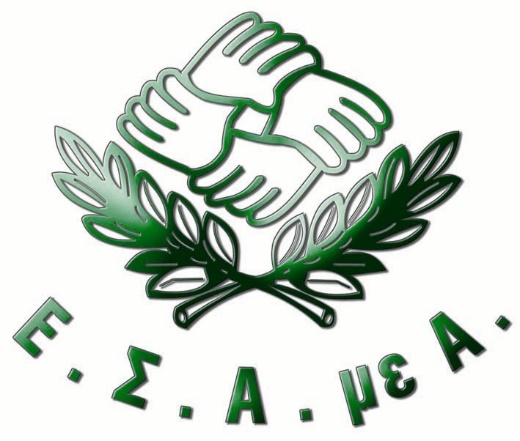 